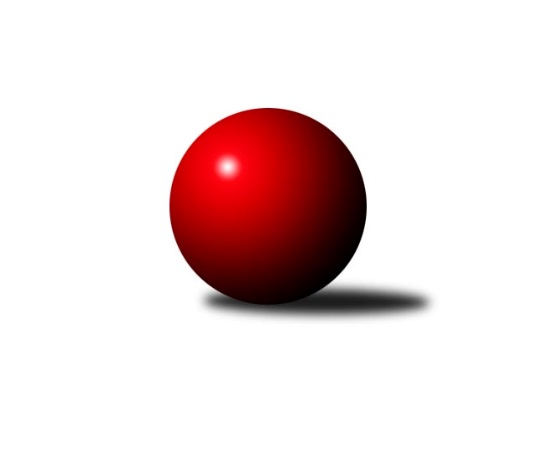 Č.3Ročník 2012/2013	1.6.2024 2. KLM B 2012/2013Statistika 3. kolaTabulka družstev:		družstvo	záp	výh	rem	proh	skore	sety	průměr	body	plné	dorážka	chyby	1.	TJ Opava˝A˝	3	3	0	0	19.0 : 5.0 	(44.0 : 28.0)	3369	6	2206	1164	16.3	2.	KK Moravská Slávia Brno ˝B˝	3	2	1	0	19.5 : 4.5 	(47.0 : 25.0)	3433	5	2241	1193	12.7	3.	KK Zábřeh	3	2	1	0	16.0 : 8.0 	(39.0 : 33.0)	3323	5	2183	1140	13.7	4.	KK Vyškov	3	2	1	0	16.0 : 8.0 	(39.0 : 33.0)	3296	5	2193	1103	24.3	5.	KK Slovan Rosice	3	1	1	1	12.0 : 12.0 	(33.0 : 39.0)	3286	3	2191	1096	25.3	6.	KK Blansko	3	1	1	1	11.5 : 12.5 	(38.5 : 33.5)	3212	3	2142	1070	23.3	7.	SKK Hořice	3	1	1	1	11.0 : 13.0 	(35.5 : 36.5)	3331	3	2189	1142	21.3	8.	HKK Olomouc ˝A˝	3	1	0	2	9.0 : 15.0 	(34.0 : 38.0)	3340	2	2203	1138	16.3	9.	TJ Lokomotiva Česká Třebová	3	1	0	2	9.0 : 15.0 	(29.0 : 43.0)	3407	2	2227	1180	14.3	10.	KK Moravská Slávia Brno ˝A˝	3	1	0	2	7.5 : 16.5 	(28.5 : 43.5)	3360	2	2210	1150	17.7	11.	KK Šumperk˝A˝	3	0	0	3	7.0 : 17.0 	(35.5 : 36.5)	3301	0	2203	1098	23.3	12.	TJ Prostějov ˝A˝	3	0	0	3	6.5 : 17.5 	(29.0 : 43.0)	3207	0	2159	1048	26Tabulka doma:		družstvo	záp	výh	rem	proh	skore	sety	průměr	body	maximum	minimum	1.	KK Moravská Slávia Brno ˝B˝	2	2	0	0	15.5 : 0.5 	(36.0 : 12.0)	3558	4	3605	3510	2.	KK Blansko	2	1	1	0	10.5 : 5.5 	(28.5 : 19.5)	3299	3	3363	3234	3.	KK Zábřeh	2	1	1	0	10.0 : 6.0 	(25.5 : 22.5)	3283	3	3299	3267	4.	SKK Hořice	2	1	1	0	9.0 : 7.0 	(23.5 : 24.5)	3265	3	3294	3235	5.	KK Vyškov	1	1	0	0	7.0 : 1.0 	(14.0 : 10.0)	3246	2	3246	3246	6.	TJ Opava˝A˝	1	1	0	0	6.0 : 2.0 	(14.5 : 9.5)	3309	2	3309	3309	7.	KK Slovan Rosice	1	1	0	0	6.0 : 2.0 	(12.0 : 12.0)	3399	2	3399	3399	8.	TJ Lokomotiva Česká Třebová	2	1	0	1	9.0 : 7.0 	(24.0 : 24.0)	3447	2	3476	3418	9.	TJ Prostějov ˝A˝	1	0	0	1	3.0 : 5.0 	(9.5 : 14.5)	3298	0	3298	3298	10.	KK Šumperk˝A˝	1	0	0	1	2.0 : 6.0 	(10.5 : 13.5)	3299	0	3299	3299	11.	KK Moravská Slávia Brno ˝A˝	1	0	0	1	2.0 : 6.0 	(9.5 : 14.5)	3237	0	3237	3237	12.	HKK Olomouc ˝A˝	2	0	0	2	4.0 : 12.0 	(19.5 : 28.5)	3331	0	3334	3328Tabulka venku:		družstvo	záp	výh	rem	proh	skore	sety	průměr	body	maximum	minimum	1.	TJ Opava˝A˝	2	2	0	0	13.0 : 3.0 	(29.5 : 18.5)	3400	4	3404	3395	2.	KK Vyškov	2	1	1	0	9.0 : 7.0 	(25.0 : 23.0)	3321	3	3340	3302	3.	KK Zábřeh	1	1	0	0	6.0 : 2.0 	(13.5 : 10.5)	3363	2	3363	3363	4.	HKK Olomouc ˝A˝	1	1	0	0	5.0 : 3.0 	(14.5 : 9.5)	3349	2	3349	3349	5.	KK Moravská Slávia Brno ˝A˝	2	1	0	1	5.5 : 10.5 	(19.0 : 29.0)	3378	2	3446	3309	6.	KK Moravská Slávia Brno ˝B˝	1	0	1	0	4.0 : 4.0 	(11.0 : 13.0)	3309	1	3309	3309	7.	KK Slovan Rosice	2	0	1	1	6.0 : 10.0 	(21.0 : 27.0)	3230	1	3248	3212	8.	SKK Hořice	1	0	0	1	2.0 : 6.0 	(12.0 : 12.0)	3397	0	3397	3397	9.	KK Blansko	1	0	0	1	1.0 : 7.0 	(10.0 : 14.0)	3125	0	3125	3125	10.	TJ Lokomotiva Česká Třebová	1	0	0	1	0.0 : 8.0 	(5.0 : 19.0)	3366	0	3366	3366	11.	KK Šumperk˝A˝	2	0	0	2	5.0 : 11.0 	(25.0 : 23.0)	3303	0	3393	3212	12.	TJ Prostějov ˝A˝	2	0	0	2	3.5 : 12.5 	(19.5 : 28.5)	3162	0	3175	3149Tabulka podzimní části:		družstvo	záp	výh	rem	proh	skore	sety	průměr	body	doma	venku	1.	TJ Opava˝A˝	3	3	0	0	19.0 : 5.0 	(44.0 : 28.0)	3369	6 	1 	0 	0 	2 	0 	0	2.	KK Moravská Slávia Brno ˝B˝	3	2	1	0	19.5 : 4.5 	(47.0 : 25.0)	3433	5 	2 	0 	0 	0 	1 	0	3.	KK Zábřeh	3	2	1	0	16.0 : 8.0 	(39.0 : 33.0)	3323	5 	1 	1 	0 	1 	0 	0	4.	KK Vyškov	3	2	1	0	16.0 : 8.0 	(39.0 : 33.0)	3296	5 	1 	0 	0 	1 	1 	0	5.	KK Slovan Rosice	3	1	1	1	12.0 : 12.0 	(33.0 : 39.0)	3286	3 	1 	0 	0 	0 	1 	1	6.	KK Blansko	3	1	1	1	11.5 : 12.5 	(38.5 : 33.5)	3212	3 	1 	1 	0 	0 	0 	1	7.	SKK Hořice	3	1	1	1	11.0 : 13.0 	(35.5 : 36.5)	3331	3 	1 	1 	0 	0 	0 	1	8.	HKK Olomouc ˝A˝	3	1	0	2	9.0 : 15.0 	(34.0 : 38.0)	3340	2 	0 	0 	2 	1 	0 	0	9.	TJ Lokomotiva Česká Třebová	3	1	0	2	9.0 : 15.0 	(29.0 : 43.0)	3407	2 	1 	0 	1 	0 	0 	1	10.	KK Moravská Slávia Brno ˝A˝	3	1	0	2	7.5 : 16.5 	(28.5 : 43.5)	3360	2 	0 	0 	1 	1 	0 	1	11.	KK Šumperk˝A˝	3	0	0	3	7.0 : 17.0 	(35.5 : 36.5)	3301	0 	0 	0 	1 	0 	0 	2	12.	TJ Prostějov ˝A˝	3	0	0	3	6.5 : 17.5 	(29.0 : 43.0)	3207	0 	0 	0 	1 	0 	0 	2Tabulka jarní části:		družstvo	záp	výh	rem	proh	skore	sety	průměr	body	doma	venku	1.	KK Slovan Rosice	0	0	0	0	0.0 : 0.0 	(0.0 : 0.0)	0	0 	0 	0 	0 	0 	0 	0 	2.	TJ Lokomotiva Česká Třebová	0	0	0	0	0.0 : 0.0 	(0.0 : 0.0)	0	0 	0 	0 	0 	0 	0 	0 	3.	KK Vyškov	0	0	0	0	0.0 : 0.0 	(0.0 : 0.0)	0	0 	0 	0 	0 	0 	0 	0 	4.	TJ Prostějov ˝A˝	0	0	0	0	0.0 : 0.0 	(0.0 : 0.0)	0	0 	0 	0 	0 	0 	0 	0 	5.	SKK Hořice	0	0	0	0	0.0 : 0.0 	(0.0 : 0.0)	0	0 	0 	0 	0 	0 	0 	0 	6.	KK Moravská Slávia Brno ˝B˝	0	0	0	0	0.0 : 0.0 	(0.0 : 0.0)	0	0 	0 	0 	0 	0 	0 	0 	7.	KK Zábřeh	0	0	0	0	0.0 : 0.0 	(0.0 : 0.0)	0	0 	0 	0 	0 	0 	0 	0 	8.	KK Moravská Slávia Brno ˝A˝	0	0	0	0	0.0 : 0.0 	(0.0 : 0.0)	0	0 	0 	0 	0 	0 	0 	0 	9.	KK Blansko	0	0	0	0	0.0 : 0.0 	(0.0 : 0.0)	0	0 	0 	0 	0 	0 	0 	0 	10.	KK Šumperk˝A˝	0	0	0	0	0.0 : 0.0 	(0.0 : 0.0)	0	0 	0 	0 	0 	0 	0 	0 	11.	TJ Opava˝A˝	0	0	0	0	0.0 : 0.0 	(0.0 : 0.0)	0	0 	0 	0 	0 	0 	0 	0 	12.	HKK Olomouc ˝A˝	0	0	0	0	0.0 : 0.0 	(0.0 : 0.0)	0	0 	0 	0 	0 	0 	0 	0 Zisk bodů pro družstvo:		jméno hráče	družstvo	body	zápasy	v %	dílčí body	sety	v %	1.	Jiří Vícha 	TJ Opava˝A˝ 	3	/	3	(100%)	11	/	12	(92%)	2.	Pavel Palian 	KK Moravská Slávia Brno ˝B˝ 	3	/	3	(100%)	10	/	12	(83%)	3.	Martin Sitta 	KK Zábřeh 	3	/	3	(100%)	9.5	/	12	(79%)	4.	Petr Bracek 	TJ Opava˝A˝ 	3	/	3	(100%)	9	/	12	(75%)	5.	Jiří Němec 	HKK Olomouc ˝A˝ 	3	/	3	(100%)	8	/	12	(67%)	6.	Josef Touš 	KK Šumperk˝A˝ 	3	/	3	(100%)	8	/	12	(67%)	7.	Dalibor Matyáš 	KK Slovan Rosice 	3	/	3	(100%)	7	/	12	(58%)	8.	Přemysl Žáček 	TJ Opava˝A˝ 	3	/	3	(100%)	7	/	12	(58%)	9.	Jiří Flídr 	KK Zábřeh 	3	/	3	(100%)	7	/	12	(58%)	10.	Jan Pernica 	TJ Prostějov ˝A˝ 	2.5	/	3	(83%)	7.5	/	12	(63%)	11.	Jiří Zezulka 	HKK Olomouc ˝A˝ 	2	/	2	(100%)	6	/	8	(75%)	12.	Jiří Chrastina 	KK Vyškov 	2	/	2	(100%)	6	/	8	(75%)	13.	Petr Mika 	KK Moravská Slávia Brno ˝B˝ 	2	/	2	(100%)	6	/	8	(75%)	14.	Milan Klika 	KK Moravská Slávia Brno ˝B˝ 	2	/	2	(100%)	5	/	8	(63%)	15.	Petr Pevný 	KK Vyškov 	2	/	3	(67%)	9	/	12	(75%)	16.	Jaroslav Sedlář 	KK Šumperk˝A˝ 	2	/	3	(67%)	8	/	12	(67%)	17.	Petr Havíř 	KK Blansko  	2	/	3	(67%)	8	/	12	(67%)	18.	Peter Zaťko 	KK Moravská Slávia Brno ˝B˝ 	2	/	3	(67%)	8	/	12	(67%)	19.	Lukáš Hlavinka 	KK Blansko  	2	/	3	(67%)	8	/	12	(67%)	20.	Radek Kroupa 	SKK Hořice 	2	/	3	(67%)	7	/	12	(58%)	21.	Vladimír Konečný 	TJ Opava˝A˝ 	2	/	3	(67%)	7	/	12	(58%)	22.	Štěpán Večerka 	KK Moravská Slávia Brno ˝B˝ 	2	/	3	(67%)	7	/	12	(58%)	23.	Lukáš Horňák 	KK Zábřeh 	2	/	3	(67%)	7	/	12	(58%)	24.	Josef Sitta 	KK Zábřeh 	2	/	3	(67%)	7	/	12	(58%)	25.	Jakub Flek 	KK Blansko  	2	/	3	(67%)	7	/	12	(58%)	26.	Jaromír Šklíba 	SKK Hořice 	2	/	3	(67%)	7	/	12	(58%)	27.	Jiří Baier 	SKK Hořice 	2	/	3	(67%)	6.5	/	12	(54%)	28.	Theodor Marančák 	TJ Lokomotiva Česká Třebová 	2	/	3	(67%)	6	/	12	(50%)	29.	Pavel Dvořák 	KK Moravská Slávia Brno ˝A˝ 	2	/	3	(67%)	6	/	12	(50%)	30.	Bronislav Diviš 	TJ Prostějov ˝A˝ 	2	/	3	(67%)	6	/	12	(50%)	31.	Vojtěch Tulka 	SKK Hořice 	2	/	3	(67%)	5	/	12	(42%)	32.	Jiří Trávníček 	KK Vyškov 	2	/	3	(67%)	5	/	12	(42%)	33.	Zdeněk Vránek 	KK Moravská Slávia Brno ˝B˝ 	1.5	/	2	(75%)	5	/	8	(63%)	34.	Luděk Rychlovský 	KK Vyškov 	1	/	1	(100%)	3	/	4	(75%)	35.	Milan Janyška 	TJ Opava˝A˝ 	1	/	1	(100%)	3	/	4	(75%)	36.	Ivo Hostinský 	KK Moravská Slávia Brno ˝A˝ 	1	/	1	(100%)	2.5	/	4	(63%)	37.	Jiří Kmoníček 	TJ Lokomotiva Česká Třebová 	1	/	1	(100%)	2.5	/	4	(63%)	38.	Ladislav Novotný 	KK Blansko  	1	/	1	(100%)	2.5	/	4	(63%)	39.	Petr Wolf 	TJ Opava˝A˝ 	1	/	1	(100%)	2	/	4	(50%)	40.	Miroslav Ptáček 	KK Slovan Rosice 	1	/	1	(100%)	2	/	4	(50%)	41.	Petr Pospíšilík 	TJ Prostějov ˝A˝ 	1	/	2	(50%)	5.5	/	8	(69%)	42.	Kamil Bednář 	KK Vyškov 	1	/	2	(50%)	5	/	8	(63%)	43.	Miroslav Nálevka 	SKK Hořice 	1	/	2	(50%)	5	/	8	(63%)	44.	Miroslav Milan 	KK Moravská Slávia Brno ˝B˝ 	1	/	2	(50%)	5	/	8	(63%)	45.	Václav Kolář 	TJ Lokomotiva Česká Třebová 	1	/	2	(50%)	4	/	8	(50%)	46.	Ondřej Němec 	KK Blansko  	1	/	2	(50%)	4	/	8	(50%)	47.	Jaromír Šula 	KK Slovan Rosice 	1	/	2	(50%)	3.5	/	8	(44%)	48.	Petr Streubel st.	KK Slovan Rosice 	1	/	2	(50%)	3.5	/	8	(44%)	49.	Radek Havran 	HKK Olomouc ˝A˝ 	1	/	2	(50%)	3.5	/	8	(44%)	50.	Ivo Mrhal ml.	KK Šumperk˝A˝ 	1	/	3	(33%)	7	/	12	(58%)	51.	Ladislav Stárek 	HKK Olomouc ˝A˝ 	1	/	3	(33%)	6	/	12	(50%)	52.	Eduard Varga 	KK Vyškov 	1	/	3	(33%)	6	/	12	(50%)	53.	Marek Zapletal 	KK Šumperk˝A˝ 	1	/	3	(33%)	6	/	12	(50%)	54.	Ivo Fabík 	KK Slovan Rosice 	1	/	3	(33%)	6	/	12	(50%)	55.	Jiří Zemek 	KK Slovan Rosice 	1	/	3	(33%)	6	/	12	(50%)	56.	Marek Ollinger 	KK Zábřeh 	1	/	3	(33%)	5.5	/	12	(46%)	57.	Michal Kellner 	KK Moravská Slávia Brno ˝A˝ 	1	/	3	(33%)	5.5	/	12	(46%)	58.	Michal Šic 	TJ Lokomotiva Česká Třebová 	1	/	3	(33%)	5	/	12	(42%)	59.	Martin Honc 	KK Blansko  	1	/	3	(33%)	5	/	12	(42%)	60.	Petr Holanec 	TJ Lokomotiva Česká Třebová 	1	/	3	(33%)	5	/	12	(42%)	61.	Karel Zubalík 	TJ Lokomotiva Česká Třebová 	1	/	3	(33%)	4.5	/	12	(38%)	62.	Dalibor Dvorník 	KK Moravská Slávia Brno ˝A˝ 	1	/	3	(33%)	3	/	12	(25%)	63.	Zdeněk Švub 	KK Zábřeh 	1	/	3	(33%)	3	/	12	(25%)	64.	Michal Smejkal 	TJ Prostějov ˝A˝ 	1	/	3	(33%)	3	/	12	(25%)	65.	Stanislav Žáček 	KK Moravská Slávia Brno ˝A˝ 	0.5	/	2	(25%)	3.5	/	8	(44%)	66.	Roman Flek 	KK Blansko  	0.5	/	3	(17%)	4	/	12	(33%)	67.	Jaroslav Vymazal 	KK Šumperk˝A˝ 	0	/	1	(0%)	2	/	4	(50%)	68.	Martin Zaoral 	TJ Prostějov ˝A˝ 	0	/	1	(0%)	2	/	4	(50%)	69.	Milan Krejčí 	KK Moravská Slávia Brno ˝B˝ 	0	/	1	(0%)	1	/	4	(25%)	70.	Petr Černohous 	TJ Prostějov ˝A˝ 	0	/	1	(0%)	0	/	4	(0%)	71.	Miroslav Znojil 	TJ Prostějov ˝A˝ 	0	/	2	(0%)	3	/	8	(38%)	72.	Kamil Bartoš 	HKK Olomouc ˝A˝ 	0	/	2	(0%)	3	/	8	(38%)	73.	Matouš Krajzinger 	HKK Olomouc ˝A˝ 	0	/	2	(0%)	1.5	/	8	(19%)	74.	Miroslav Smrčka 	KK Šumperk˝A˝ 	0	/	2	(0%)	1	/	8	(13%)	75.	František Tokoš 	TJ Prostějov ˝A˝ 	0	/	2	(0%)	1	/	8	(13%)	76.	Martin Marek 	TJ Opava˝A˝ 	0	/	3	(0%)	4.5	/	12	(38%)	77.	Martin Hažva 	SKK Hořice 	0	/	3	(0%)	4	/	12	(33%)	78.	Lubomír Kalakaj 	KK Moravská Slávia Brno ˝A˝ 	0	/	3	(0%)	4	/	12	(33%)	79.	Kamil Kovařík 	KK Moravská Slávia Brno ˝A˝ 	0	/	3	(0%)	4	/	12	(33%)	80.	Jiří Axman st.	KK Slovan Rosice 	0	/	3	(0%)	4	/	12	(33%)	81.	Marian Hošek 	HKK Olomouc ˝A˝ 	0	/	3	(0%)	4	/	12	(33%)	82.	Jan Petko 	KK Šumperk˝A˝ 	0	/	3	(0%)	3.5	/	12	(29%)	83.	Aleš Staněk 	KK Vyškov 	0	/	3	(0%)	3	/	12	(25%)	84.	Jiří Kmoníček 	TJ Lokomotiva Česká Třebová 	0	/	3	(0%)	2	/	12	(17%)Průměry na kuželnách:		kuželna	průměr	plné	dorážka	chyby	výkon na hráče	1.	TJ Lokomotiva Česká Třebová, 1-4	3433	2247	1185	15.5	(572.2)	2.	KK MS Brno, 1-4	3403	2228	1175	15.0	(567.3)	3.	KK Slovan Rosice, 1-4	3398	2216	1182	18.5	(566.3)	4.	HKK Olomouc, 1-8	3351	2211	1140	18.8	(558.6)	5.	KK Šumperk, 1-4	3331	2197	1133	15.0	(555.2)	6.	TJ  Prostějov, 1-4	3323	2199	1124	18.5	(553.9)	7.	KK Zábřeh, 1-4	3271	2164	1107	18.8	(545.3)	8.	SKK Hořice, 1-4	3260	2175	1085	27.0	(543.5)	9.	KK Blansko, 1-6	3255	2176	1078	26.0	(542.5)	10.	TJ Opava, 1-4	3229	2144	1085	21.5	(538.2)	11.	KK Vyškov, 1-4	3185	2120	1065	21.5	(530.9)Nejlepší výkony na kuželnách:TJ Lokomotiva Česká Třebová, 1-4TJ Lokomotiva Česká Třebová	3476	1. kolo	Petr Holanec 	TJ Lokomotiva Česká Třebová	614	1. koloKK Moravská Slávia Brno ˝A˝	3446	3. kolo	Ivo Mrhal ml.	KK Šumperk˝A˝	608	1. koloTJ Lokomotiva Česká Třebová	3418	3. kolo	Jiří Kmoníček 	TJ Lokomotiva Česká Třebová	601	3. koloKK Šumperk˝A˝	3393	1. kolo	Václav Kolář 	TJ Lokomotiva Česká Třebová	601	1. kolo		. kolo	Michal Kellner 	KK Moravská Slávia Brno ˝A˝	598	3. kolo		. kolo	Dalibor Dvorník 	KK Moravská Slávia Brno ˝A˝	598	3. kolo		. kolo	Karel Zubalík 	TJ Lokomotiva Česká Třebová	592	1. kolo		. kolo	Petr Holanec 	TJ Lokomotiva Česká Třebová	588	3. kolo		. kolo	Karel Zubalík 	TJ Lokomotiva Česká Třebová	585	3. kolo		. kolo	Theodor Marančák 	TJ Lokomotiva Česká Třebová	584	1. koloKK MS Brno, 1-4KK Moravská Slávia Brno ˝B˝	3605	2. kolo	Pavel Palian 	KK Moravská Slávia Brno ˝B˝	647	2. koloKK Moravská Slávia Brno ˝B˝	3510	1. kolo	Pavel Palian 	KK Moravská Slávia Brno ˝B˝	625	1. koloTJ Opava˝A˝	3395	2. kolo	Štěpán Večerka 	KK Moravská Slávia Brno ˝B˝	610	1. koloTJ Lokomotiva Česká Třebová	3366	2. kolo	Štěpán Večerka 	KK Moravská Slávia Brno ˝B˝	607	2. koloKK Moravská Slávia Brno ˝A˝	3309	1. kolo	Zdeněk Vránek 	KK Moravská Slávia Brno ˝B˝	602	1. koloKK Moravská Slávia Brno ˝A˝	3237	2. kolo	Stanislav Žáček 	KK Moravská Slávia Brno ˝A˝	602	1. kolo		. kolo	Zdeněk Vránek 	KK Moravská Slávia Brno ˝B˝	601	2. kolo		. kolo	Peter Zaťko 	KK Moravská Slávia Brno ˝B˝	596	2. kolo		. kolo	Karel Zubalík 	TJ Lokomotiva Česká Třebová	595	2. kolo		. kolo	Václav Kolář 	TJ Lokomotiva Česká Třebová	594	2. koloKK Slovan Rosice, 1-4KK Slovan Rosice	3399	2. kolo	Jiří Baier 	SKK Hořice	618	2. koloSKK Hořice	3397	2. kolo	Jiří Zemek 	KK Slovan Rosice	604	2. kolo		. kolo	Dalibor Matyáš 	KK Slovan Rosice	587	2. kolo		. kolo	Radek Kroupa 	SKK Hořice	575	2. kolo		. kolo	Ivo Fabík 	KK Slovan Rosice	571	2. kolo		. kolo	Jiří Axman st.	KK Slovan Rosice	568	2. kolo		. kolo	Martin Hažva 	SKK Hořice	563	2. kolo		. kolo	Jaromír Šula 	KK Slovan Rosice	556	2. kolo		. kolo	Miroslav Nálevka 	SKK Hořice	548	2. kolo		. kolo	Vojtěch Tulka 	SKK Hořice	547	2. koloHKK Olomouc, 1-8TJ Opava˝A˝	3404	1. kolo	Petr Pevný 	KK Vyškov	611	3. koloKK Vyškov	3340	3. kolo	Petr Bracek 	TJ Opava˝A˝	610	1. koloHKK Olomouc ˝A˝	3334	3. kolo	Ladislav Stárek 	HKK Olomouc ˝A˝	598	1. koloHKK Olomouc ˝A˝	3328	1. kolo	Jiří Vícha 	TJ Opava˝A˝	589	1. kolo		. kolo	Vladimír Konečný 	TJ Opava˝A˝	580	1. kolo		. kolo	Jiří Němec 	HKK Olomouc ˝A˝	577	3. kolo		. kolo	Radek Havran 	HKK Olomouc ˝A˝	576	1. kolo		. kolo	Jiří Trávníček 	KK Vyškov	569	3. kolo		. kolo	Jiří Němec 	HKK Olomouc ˝A˝	565	1. kolo		. kolo	Radek Havran 	HKK Olomouc ˝A˝	564	3. koloKK Šumperk, 1-4KK Zábřeh	3363	2. kolo	Lukáš Horňák 	KK Zábřeh	591	2. koloKK Šumperk˝A˝	3299	2. kolo	Martin Sitta 	KK Zábřeh	586	2. kolo		. kolo	Jaroslav Sedlář 	KK Šumperk˝A˝	578	2. kolo		. kolo	Josef Sitta 	KK Zábřeh	572	2. kolo		. kolo	Josef Touš 	KK Šumperk˝A˝	564	2. kolo		. kolo	Marek Zapletal 	KK Šumperk˝A˝	559	2. kolo		. kolo	Jiří Flídr 	KK Zábřeh	548	2. kolo		. kolo	Jan Petko 	KK Šumperk˝A˝	547	2. kolo		. kolo	Marek Ollinger 	KK Zábřeh	545	2. kolo		. kolo	Ivo Mrhal ml.	KK Šumperk˝A˝	535	2. koloTJ  Prostějov, 1-4HKK Olomouc ˝A˝	3349	2. kolo	Ladislav Stárek 	HKK Olomouc ˝A˝	595	2. koloTJ Prostějov ˝A˝	3298	2. kolo	Bronislav Diviš 	TJ Prostějov ˝A˝	584	2. kolo		. kolo	Jiří Zezulka 	HKK Olomouc ˝A˝	571	2. kolo		. kolo	Petr Pospíšilík 	TJ Prostějov ˝A˝	562	2. kolo		. kolo	Jiří Němec 	HKK Olomouc ˝A˝	556	2. kolo		. kolo	Marian Hošek 	HKK Olomouc ˝A˝	552	2. kolo		. kolo	Miroslav Znojil 	TJ Prostějov ˝A˝	549	2. kolo		. kolo	Matouš Krajzinger 	HKK Olomouc ˝A˝	544	2. kolo		. kolo	Michal Smejkal 	TJ Prostějov ˝A˝	541	2. kolo		. kolo	Jan Pernica 	TJ Prostějov ˝A˝	538	2. koloKK Zábřeh, 1-4KK Moravská Slávia Brno ˝B˝	3309	3. kolo	Martin Sitta 	KK Zábřeh	596	3. koloKK Zábřeh	3299	3. kolo	Milan Klika 	KK Moravská Slávia Brno ˝B˝	592	3. koloKK Zábřeh	3267	1. kolo	Martin Sitta 	KK Zábřeh	578	1. koloKK Slovan Rosice	3212	1. kolo	Štěpán Večerka 	KK Moravská Slávia Brno ˝B˝	562	3. kolo		. kolo	Josef Sitta 	KK Zábřeh	560	3. kolo		. kolo	Jiří Flídr 	KK Zábřeh	558	1. kolo		. kolo	Jiří Flídr 	KK Zábřeh	556	3. kolo		. kolo	Josef Sitta 	KK Zábřeh	552	1. kolo		. kolo	Dalibor Matyáš 	KK Slovan Rosice	551	1. kolo		. kolo	Lukáš Horňák 	KK Zábřeh	550	3. koloSKK Hořice, 1-4KK Vyškov	3302	1. kolo	Radek Kroupa 	SKK Hořice	601	1. koloSKK Hořice	3294	1. kolo	Radek Kroupa 	SKK Hořice	579	3. koloSKK Hořice	3235	3. kolo	Vojtěch Tulka 	SKK Hořice	578	1. koloKK Šumperk˝A˝	3212	3. kolo	Jaromír Šklíba 	SKK Hořice	575	1. kolo		. kolo	Kamil Bednář 	KK Vyškov	574	1. kolo		. kolo	Luděk Rychlovský 	KK Vyškov	568	1. kolo		. kolo	Petr Pevný 	KK Vyškov	567	1. kolo		. kolo	Jiří Baier 	SKK Hořice	562	1. kolo		. kolo	Jaroslav Sedlář 	KK Šumperk˝A˝	558	3. kolo		. kolo	Jaroslav Vymazal 	KK Šumperk˝A˝	553	3. koloKK Blansko, 1-6KK Blansko 	3363	1. kolo	Ondřej Němec 	KK Blansko 	603	1. koloKK Slovan Rosice	3248	3. kolo	Lukáš Hlavinka 	KK Blansko 	576	1. koloKK Blansko 	3234	3. kolo	Michal Smejkal 	TJ Prostějov ˝A˝	565	1. koloTJ Prostějov ˝A˝	3175	1. kolo	Lukáš Hlavinka 	KK Blansko 	564	3. kolo		. kolo	Petr Streubel st.	KK Slovan Rosice	564	3. kolo		. kolo	Martin Honc 	KK Blansko 	558	1. kolo		. kolo	Dalibor Matyáš 	KK Slovan Rosice	555	3. kolo		. kolo	Martin Honc 	KK Blansko 	552	3. kolo		. kolo	Bronislav Diviš 	TJ Prostějov ˝A˝	548	1. kolo		. kolo	Jiří Zemek 	KK Slovan Rosice	547	3. koloTJ Opava, 1-4TJ Opava˝A˝	3309	3. kolo	Jiří Vícha 	TJ Opava˝A˝	572	3. koloTJ Prostějov ˝A˝	3149	3. kolo	Vladimír Konečný 	TJ Opava˝A˝	571	3. kolo		. kolo	Petr Bracek 	TJ Opava˝A˝	561	3. kolo		. kolo	Bronislav Diviš 	TJ Prostějov ˝A˝	559	3. kolo		. kolo	Martin Marek 	TJ Opava˝A˝	556	3. kolo		. kolo	Přemysl Žáček 	TJ Opava˝A˝	549	3. kolo		. kolo	Martin Zaoral 	TJ Prostějov ˝A˝	545	3. kolo		. kolo	Michal Smejkal 	TJ Prostějov ˝A˝	530	3. kolo		. kolo	Jan Pernica 	TJ Prostějov ˝A˝	518	3. kolo		. kolo	Petr Černohous 	TJ Prostějov ˝A˝	505	3. koloKK Vyškov, 1-4KK Vyškov	3246	2. kolo	Petr Pevný 	KK Vyškov	586	2. koloKK Blansko 	3125	2. kolo	Petr Havíř 	KK Blansko 	550	2. kolo		. kolo	Jiří Trávníček 	KK Vyškov	548	2. kolo		. kolo	Eduard Varga 	KK Vyškov	544	2. kolo		. kolo	Lukáš Hlavinka 	KK Blansko 	541	2. kolo		. kolo	Luděk Rychlovský 	KK Vyškov	534	2. kolo		. kolo	Jiří Chrastina 	KK Vyškov	533	2. kolo		. kolo	Ondřej Němec 	KK Blansko 	533	2. kolo		. kolo	Jakub Flek 	KK Blansko 	502	2. kolo		. kolo	Aleš Staněk 	KK Vyškov	501	2. koloČetnost výsledků:	8.0 : 0.0	1x	7.5 : 0.5	1x	7.0 : 1.0	1x	6.5 : 1.5	1x	6.0 : 2.0	4x	5.0 : 3.0	1x	4.0 : 4.0	3x	3.0 : 5.0	3x	2.0 : 6.0	2x	1.0 : 7.0	1x